Madrid, 22 de marzo de 2019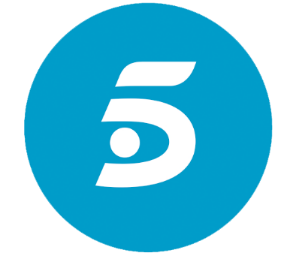 PROGRAMACIÓN DE TELECINCO PARA EL DOMINGO 24 DE MARZO24/03/2019DOMINGOTELECINCOH.PrevCalf.ProgramaEp./Serie6:00TPI LOVE TV: LO MEJOR27:05TPLA NOCHE DE CADENA 100110:15+7GOT TALENT ESPAÑA8Presentado por SANTI MILLÁN13:30+16SOCIALITÉ209Presentado por MARÍA PATIÑO15:00-INFORMATIVOS TELECINCO1.243Presentado por ÁNGELES BLANCO y JOSÉ RIBAGORDA15:40-DEPORTES1.243Presentado por MATÍAS PRATS CHACÓN15:50-EL TIEMPO1.24316:00+16VIVA LA VIDA181Presentado por EMMA GARCÍAInvitados: Mª LUISA MERLO y la actuación de ARA MALIKIAN21:00-INFORMATIVOS TELECINCO1.602Presentado por ÁNGELES BLANCO y JOSÉ RIBAGORDA21:50-EL TIEMPO1.60222:00+16GH DÚO. EL DEBATE11Presentado por JORDI GONZÁLEZLos habitantes afrontarán el reto decisivo de la prueba semanal con una actuación musical que los seguidores de ‘GH DÚO’ podrán valorar a través de la app oficial. Sus votos decidirán si logran superar la prueba o no. La velada musical se completará con la actuación sorpresa de Kiko Rivera, que cantará el tema ‘Mentirosa’. Además, Carolina Sobe, última expulsada, estará presente en el plató para responder a las preguntas de Jordi González, los colaboradores y la audiencia a través de las redes sociales. También a través de esta vía recibirán mensajes tanto los tres nominados María Jesús, Alejandro y Sofía, como los finalistas Kiko, Irene y Juan Miguel.1:45+16GH DÚO EN DIRECTO442:40+18EL HORÓSCOPO DE ESPERANZA GRACIA2:45TPLA TIENDA EN CASA2:50TPMEJOR LLAMA A KIKOPresentado por KIKO HERNÁNDEZ3:20TPMIRAMIMÚSICA1